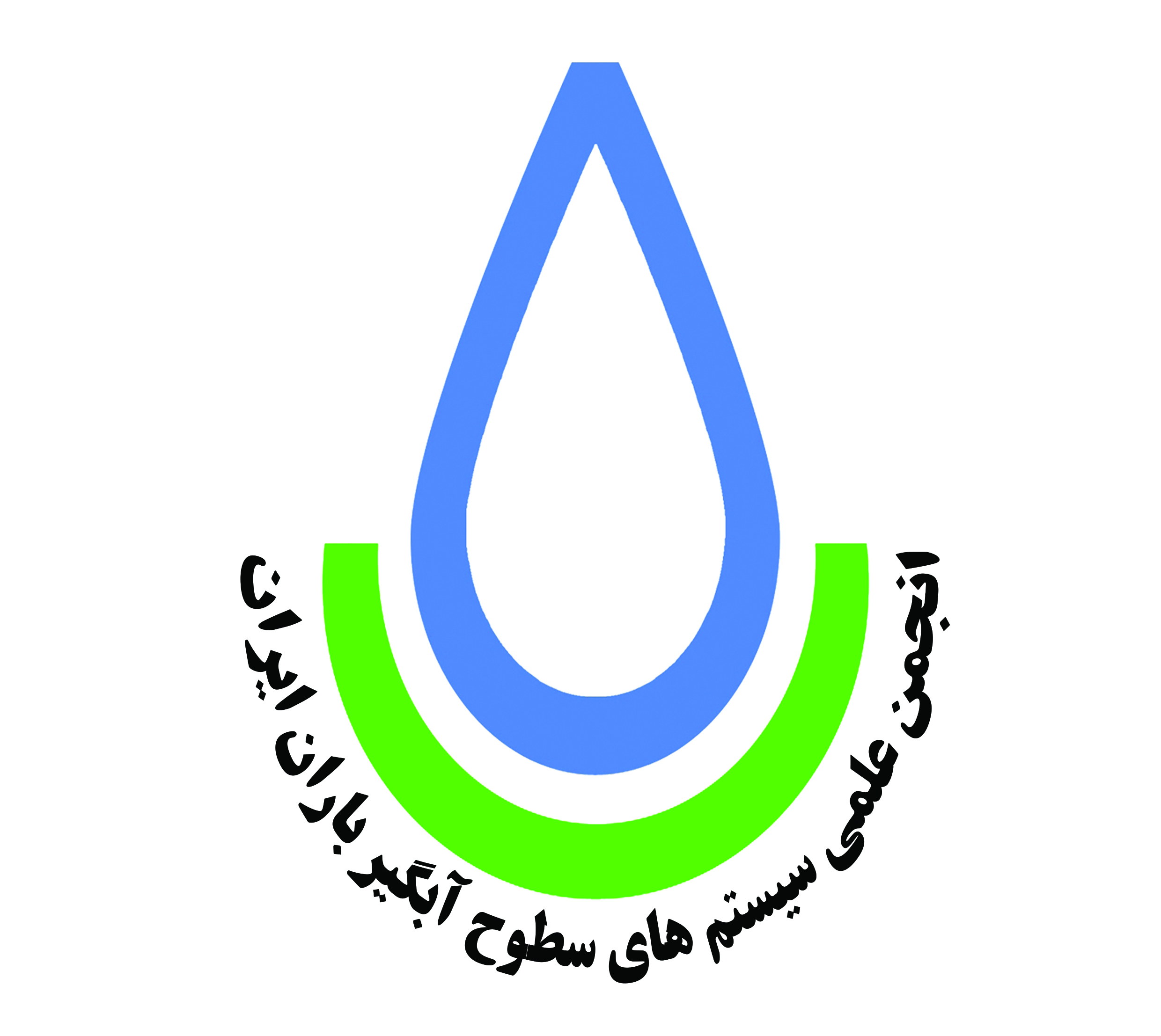 بسمه تعالیفرم پيشنهاد طرح‌هاي پژوهشي*خواهشمند است در تكميل اين فرم به نكات مندرج در برگه ضميمه توجه فرمائيد.الف – مشخصات پروژه:	 نوع طرح: ب -  مشخصات موسسه يا سازمان پيشنهادي طرف قراردادپ – مشخصات پژوهشگراصلیت – مشخصات علمى/ تخصصى همكاران طرحث- برآورد هزينه‌هاي پروژه (براي طرح‌هاي پيشنهادي با مبلغ بيش از پنجاه ميليون ريال، علاوه بر تكميل جدول زير، ارائه آناليز هزينه نيزضروريست)ج- مراحل پژوهش و برنامه زمان‌بندي و شرح خدمات پروژه (به تفكيك و با انطباق كامل با متدولوژي) و روند انجام كارچ- ضرورت و اهداف طرح مسئله (مشکلی که این طرح پژوهشی در راستای حل آن ارایه شده است)ح- فرضیات: خ – روش پژوهش و اجرای طرح(مواد، روشها، تجهیزات و ....)د-پیشینه پژوهش (همراه با نقل قول از منابع علمی و لیست منابع)ذ - سوابق پژوهشي پژوهشگر به ويژه در مورد پروژه پيشنهادير- برنامه پيشنهادي پژوهشگر جهت ارايه نتايج به مراجع علمي و اجرايي كشورز - راهكار پيشنهادي پژوهشگر جهت استفاده كاربردي از نتايج( دستاوردها و نتایج مورد انتظار از انجام طرح پژوهشی)س- نوآوري تحقيق پيشنهاد شده و عدم اجراي پروژه‌هاي مشابه مورد تاييد پژوهشگر مي‌باشد.                                                   تاريخ تنظيم پرسشنامه:			امضاء پژوهشگر:«نكات مورد توجه در تكميل فرم پيشنهاد طرح های پژوهشي» پژوهشگر گرامي،خواهشمند است با اعمال دقت و توجه كافي در تكميل فرم پيشنهاد پروژه‌هاي پژوهشي، ما را در افزايش سرعت و دقت در روند بررسي طرح‌هاي پيشنهاد شده ياري فرمائيد. در اين راستا توجه شما را به نكات ذيل جلب مي‌نمائيم:قبل از ارسال پيشنهاد پژوهشی (پروپوزال) از عدم خاتمه مهلت ارسال آن اطمينان حاصل گردد.آدرس محقق مي‌بايست به صورت كاملاً دقيق و همراه با كد پستي درج گردد.كليه مكاتبات ارسالي به آدرس مزبور واصل شده تلقي خواهند شد.حتما نشاني پست الكترونيك فعال خود را جهت تسريع در دريافت و اطمينان از وصول  مكاتبات بعدي، در محل مربوطه درج فرماييد.براي پروژه‌هاي با مبلغ بيش از 50،000،000 ريال،علاوه بر تكميل جدول بند ” ث ”،‌ارايه برآورد هزينه به صورت جزء به جزء و تفكيك شده براساس حق الزحمه خدمات كارشناسي محقق و همكاران (نفر ماه)، هزينه‌هاي استهلاك ابزار و تجهيزات، هزينه مواد و مصالح مصرفي، هزينه هاي مربوط‏به انجام آزمايش ها،اندازه گيري هاي محلي، اجاره بها و ..... الزامي است (برآورد هزينه به فرم پيشنهاد پروژه ضميمه گردد).در جدول  بند”ج“  (مربوط به ارايه شرح خدمات و زمان بندي)، حتما درصد مربوط به هر فعاليت را درج فرماييد.در مورد بندهاي ” ث“  و ” خ“ شامل متدولوژي ، شرح خدمات و زمان بندي به منظور ايجاد سهولت و تسريع در روند بررسي پيشنهاد تحقيقاتي، لازم است تا پروژه با جزييات كامل و به طور دقيق تبيين و تشريح گردد ، بطوري كه در حد ممكن هيچ نكته ابهامي در چگونگي انجام پروژه و نيز مراحل و جزييات انجام كار و اهداف تعيين شده باقي نماند.در صورتي كه محقق و يا همكاران پروژه در زمينه طرح پيشنهادي سوابق شاخصي دارا مي باشند، لطفا موارد را به اختصار ضميمه فرماييد.در صورتي كه در شرح خدمات پروژه توسعه مدل رياضي و يا تهيه نرم افزارهاي كاربردي ملحوظ گرديده باشد، رعايت مفاد شيوه نامه مربوط به تهيه نرم افزار به صورت كاربردوست الزامي است .لذا خواهشمند است حق الزحمه طرح پيشنهادي را با در نظر گرفتن هزينه هاي مربوطه برآورد فرماييد.چنانچه تهيه مدل هاي رياضي و عددي و يا نرم افزارهاي كاربردي جزو مراحل انجام پروژه باشد لازم است تا در جدول مربوط به شرح خدمات و برنامه زمان بندي مندرج در بند ”ح“ فرم پيشنهاد پروژه، كاربردوست كردن نرم افزار منطبق بر مفاد شيوه نامه مربوط به ”تهيه نرم افزار رايانه اي“ اضافه گردد. لازم به ذكر است كه بر طبق شيوه نامه مذكور كاربردوست كردن به دو گروه تقسيم بندي شده كه ذكر گروه مربوطه در جدول فوق الزامي است.جهت ثبت پيشنهاد پروژه و آغاز روند بررسي ها ارسال اصل فرم پيشنهاده پروژه الزامي است. با آرزوي توفيق روز افزون براي شماكد طرحعنوان پروژهكليد واژه هاProject TitleKey Wordsمحل انجام پروژهمدت اجرا (ماه)بنيادىكاربردىتوسعه اىنمونه سازىمطالعاتىمطالعاتى	(آموزشى)ساير ...    دولتي     خصوصي  بخش:موسسه يا سازمان پيشنهادي طرف قرارداد : نمابرتلفنتلفنآدرس :محل تولدنام‏خانوادگينامکد ملیتاریخ تولدنام پدرگرایشرشته تحصيلآخرين مدركرتبه دانشگاهيموسسه متبوعشغل/  سمتپست الكترونيكپست الكترونيكتلفن همراهتلفن محل كارآدرس محل کارامضاءتلفن همراهدرصدهمكاريموسسه متبوعشغلرتبه دانشگاهيرشته تحصیلیمدرک تحصیلینام و نام خانوادگیرديف12345مبلغ درخواستي )ريال(درصد مشاركتسازمان مشاركت‌كنندهمبلغ ) ريال(عنوانرديفهزينه پرسنلي1هزينه دستگاه‌ها، وسايل و مواد مصرفی2هزينه آزمايش و خدمات تخصصي3هزينه مسافرت4هزينه كاربرد و ست كردن نرم افزار توسعه يافته5هزينه‌هاي ديگر شامل چاپ و تکثیر و انتشارات6جمع مبلغ درخواستي(ريال)جمع كل هزينه‌هاي پروژه(ريال)جمع كل هزينه‌هاي پروژه(ريال)ردیفعنوان فعالیتدرصد فعالیتزمان (ماه)زمان (ماه)زمان (ماه)زمان (ماه)زمان (ماه)زمان (ماه)زمان (ماه)زمان (ماه)زمان (ماه)زمان (ماه)زمان (ماه)زمان (ماه)زمان (ماه)زمان (ماه)زمان (ماه)زمان (ماه)زمان (ماه)زمان (ماه)زمان (ماه)زمان (ماه)زمان (ماه)زمان (ماه)زمان (ماه)زمان (ماه)ردیفعنوان فعالیتدرصد فعالیت123456789101112بهره بردار نهایی ماحصل پژوهش:سفارش‌دهنده اولیه پژوهش: 